      Инспекция Федеральной налоговой службы России №5 по г. Москве просит разместить на официальном сайте Федеральной налоговой службы России  www.r77.nalog.ru объявление о приеме документов для участия в конкурсе № 1 на замещение вакантных должностей государственной гражданской службы Российской Федерации в инспекции Федеральной налоговой службы № 5 по г. Москве Приложение 1. Объявление о приеме документов для участия                           в конкурсе №1  на замещение вакантных должностей государственной гражданской службы РФ в инспекции  Федеральной налоговой службы № 5 по г. Москве                                                                                                                                Приложение 2                                                                                             к письму 07.04.2017. № 04-69/Объявление на официальном сайте государственного органа www.r77.nalog.ru о приеме документов:для участия в конкурсе № 1  на замещение вакантных должностей государственной гражданской службы Российской Федерации и в инспекции  Федеральной налоговой службы № 5 по г. Москве        Инспекция Федеральной налоговой службы № 5 по г. Москве в лице начальника Инспекции Гаврилова Андрея Константиновича, действующего на основании Положения об Инспекции, утвержденного руководителем Управления  Федеральной налоговой службы от 17.12.2015 года, объявляет  о приеме документов для участия в конкурсе на замещение вакантных должностей: (Таблица вакантных должностей) К претендентам на замещение должностей государственной гражданской службы Российской Федерации предъявляются следующие квалификационные требования:1. Главный государственный налоговый инспектор – наличие высшего профессионального образования* и стажа работы не менее двух лет государственной гражданской службы или не менее четырех лет работы по специальности; 2. Старший государственный налоговый инспектор, государственный налоговый инспектор, главный специалист-эксперт, ведущий специалист-эксперт - наличие высшего профессионального образования. Без предъявления требований к стажу3. Старший специалист 2 разряда - наличие среднего специального образования.        * Высшее, среднее профессиональное образование экономического, юридического направления, в сфере информационных технологий, либо высшее профессиональное образование иного направления подготовки по специальностям, соответствующим функциям и конкретным задачам, возложенным на структурное подразделение, или дополнительное профессиональное образование по специализации замещаемой должности. В соответствии с п. 7 ст. 12 Федерального закона от 27 июля 2004 года № 79-ФЗ «О государственной гражданской службе Российской Федерации» квалификационные требования к знаниям и умениям, необходимым для исполнения должностных обязанностей, устанавливаются в зависимости от области и вида профессиональной служебной деятельности гражданского служащего его должностным регламентом. Должностным регламентом гражданского служащего (далее – должностной регламент) могут также предусматриваться квалификационные требования к специальности, направлению подготовки, которые необходимы для замещения должности гражданской службы.Информация об условиях прохождения гражданской службы размещены на сайте Федеральной налоговой службы в разделе Государственная гражданская служба.Право на участие в конкурсе имеют граждане Российской Федерации, достигшие возраста 18 лет, владеющие государственным языком Российской Федерации и отвечающие квалификационным требованиям для замещения вакантной должности гражданской службы, установленным в соответствии с законодательством Российской Федерации о государственной гражданской службе.Государственный гражданский служащий вправе на общих основаниях участвовать в конкурсе независимо от того, какую должность он замещает на период проведения конкурса.В соответствии с п. 11 ст. 16 Федерального закона от 27 июля 2004 года № 79-ФЗ «О государственной гражданской службе Российской Федерации» гражданин не может быть принят на гражданскую службу в случае признания его не прошедшим военную службу по призыву, не имея на то законных оснований, в соответствии с заключением призывной комиссии (за исключением граждан, прошедших военную службу по контракту).Для лиц, имеющих дипломы специалиста или магистра с отличием, в течение трех лет со дня выдачи диплома устанавливаются квалификационные требования к стажу государственной гражданской службы или стажу работы по специальности, направлению подготовки для замещения ведущих должностей федеральной государственной гражданской службы – не менее одного года стажа государственной гражданской службы или стажа работы по специальности, направлению подготовки. Для участия в конкурсе гражданин РФ представляет следующие документы:Личное заявление;собственноручно заполненную и подписанную анкету, форма которой утверждается Правительством Российской Федерации с приложением фотографии (в деловом костюме) размером 3*4 см.;копию паспорта или заменяющего документа (соответствующий документ предъявляется лично по прибытии на конкурс);документы, подтверждающие необходимое профессиональное образование, стаж работы и квалификацию:копию трудовой книжки (за исключением случаев, когда служебная (трудовая) деятельность осуществляется впервые) заверенную нотариально или кадровой службой по месту работы (службы), или иные документы, подтверждающие трудовую (служебную) деятельность гражданина;копии документов об образовании и о квалификации, а также по желанию гражданина копии документов, подтверждающих повышение или присвоение квалификации по результатам дополнительного профессионального образования, документов о присвоении ученой степени, ученого звания, заверенные нотариально или кадровой службой по месту работы (службы); если Институт является Негосударственным образовательным учреждением просим представить «Лицензию» и «Аккредитацию» на период обучения;документ об отсутствии у гражданина заболевания, препятствующего поступлению на гражданскую службу или ее прохождению (форма № 001-ГС/у) (утверждена Приказом Минздравсоцразвития России от 14.12.2009 № 984н). копию и оригинал документа воинского учета;документы, связанные с оформлением допуска к сведениям, составляющим государственную или иную охраняемую законом тайну, если исполнение обязанностей по замещаемой должности гражданской службы связано с использованием таких сведений.иные документы, предусмотренные Федеральным законом от 27 июля . № 79-ФЗ «О государственной гражданской службе Российской Федерации», другими федеральными законами, указами Президента Российской Федерации и постановления Правительства Российской Федерации.Гражданский служащий ИФНС  России №5 по г. Москве, изъявивший желание участвовать в конкурсе, представляет заявление на имя представителя нанимателя;Гражданский служащий, замещающий должность государственной гражданской службы в ином государственном органе, изъявивший желание участвовать в конкурсе, представляет заявление на имя представителя нанимателя и собственноручно заполненную, подписанную и заверенную кадровой службой государственного органа, в котором гражданский служащий замещает должность гражданской службы, анкету с приложением фотографии. Форма анкеты утверждается Правительством Российской Федерации." ;(в разделе трудовую деятельность просим указывать число, месяц и год – для расчета стажа). Гражданин (государственный гражданский служащий) не допускается к участию в конкурсе в связи с его не соответствием квалификационным требованиям для замещения вакантной должности гражданской службы, а также в связи с ограничениями, установленными законодательством Российской Федерации о государственной гражданской службе для поступления на гражданскую службу и ее прохождения.Документы представляются в ИФНС России №5 по г. Москве в течение 21 дня со дня размещения объявления об их приеме на официальном сайте УФНС России по г. Москве www.nalog.ru и на сайте Федерального портала государственной службы и управленческих кадров: www.gossluzhba.gov.ruНесвоевременное представление документов, представление их не в полном объеме или с нарушением правил оформления без уважительной причины являются основанием для отказа гражданину в их приеме.При несвоевременном представлении документов, представлении их не в полном объеме или с нарушением правил оформления по уважительной причине представитель нанимателя вправе перенести сроки их приема.При проведении конкурса кандидатам гарантируется равенство прав в соответствии с Конституцией Российской Федерации и федеральными законами.Если в результате проведения конкурса не были выявлены кандидаты, отвечающие квалификационным требованиям для замещения вакантной должности гражданской службы, представитель нанимателя может принять решение о проведении повторного конкурса.Конкурс заключается в оценке профессионального уровня кандидатов на замещение вакантной должности гражданской службы, их соответствия квалификационным требованиям для замещения этой должности.При проведении конкурса конкурсная комиссия оценивает кандидатов на основании представленных ими документов об образовании, прохождении гражданской или иной государственной службы, осуществлении другой трудовой деятельности, а также на основе конкурсных процедур с использованием не противоречащих федеральным законам и другим нормативным правовым актам Российской Федерации методов оценки профессиональных и личностных качеств кандидатов (индивидуальное собеседование) по вопросам, связанным с выполнением должностных обязанностей по вакантной должности гражданской службы, на замещение которой претендуют кандидаты.При оценке профессиональных и личностных качеств кандидатов конкурсная комиссия исходит из соответствующих квалификационных требований для замещения вакантной должности гражданской службы и других положений должностного регламента по этой должности, а также иных положений, установленных законодательством Российской Федерации о государственной гражданской службе.Решение конкурсной комиссии принимается в отсутствие кандидата.Победитель определяется по результатам проведения конкурса открытым голосованием простым большинством голосов членов конкурсной комиссии, присутствующих на заседании.По результатам конкурса издается приказ Инспекции ФНС России №5 по г. Москве о назначении победителя конкурса на вакантную должность государственной гражданской службы и заключается служебный контракт с победителем конкурса.Прием документов для участия в конкурсе будет осуществляться с  07 апреля  2017 года  по   27 апреля  2017 г.  Время приема документов: с 9 часов 30 минут до 12 часов 30 минут ( кроме субботы, воскресенья и праздничных дней). В случае направления документов по почте, датой подачи считается дата их поступления в ИФНС  России  №5 по г. Москве. Документы, поступившие после установленного для приема срока, возвращаются адресату по его письменному заявлению.Не позднее чем за 15 дней до начала конкурса гражданам (государственным гражданским служащим), допущенным к участию в конкурсе, направляется сообщение о дате, месте и времени его проведения.Кандидатам, участвовавшим в конкурсе, сообщается о результатах конкурса в письменной форме в 7-дневный срок со дня его завершения. Информация о результатах конкурса размещается на сайте УФНС России по г. Москве и государственной информационной системы в области государственной службы в информационно-телекоммуникационной сети «Интернет»Документы претендентов на замещение вакантной должности государственной гражданской службы Российской Федерации, не допущенных к участию в конкурсе, и кандидатов, участвовавших в конкурсе, могут быть им возвращены по письменному заявлению в течение трех лет со дня завершения конкурса, после чего подлежат уничтожению.Расходы, связанные с участием в конкурсе (проезд к месту проведения конкурса и обратно, наем жилого помещения, проживание, пользование услугами средств связи и другие), осуществляются кандидатами за счет собственных средств.Адрес приема документов: г. Москва, ул.Земляной Вал , д.9, Инспекция Федеральной    налоговой  службы  России № 5 по г. Москве.Контактный телефон: 8(495)400-05-05         Конкурс № 1 планируется провести  в мае 2017 года по адресу: г. Москва, ул.Земляной Вал , д.9, Инспекция Федеральной    налоговой  службы  России № 5 по г. Москве.                  МИНФИН РОССИИФЕДЕРАЛЬНАЯ НАЛОГОВАЯ СЛУЖБАУФНС РОССИИ ПО Г. МОСКВЕИНСПЕКЦИЯ ФЕДЕРАЛЬНОЙ НАЛОГОВОЙ СЛУЖБЫ  №5ПО Г. МОСКВЕ(ИФНС России №5 по г. Москве)НАЧАЛЬНИК ИНСПЕКЦИИул. Земляной Вал, 9 , г. Москва, 105064Телефон: (495)400-04-75; Телефакс: (495)400-05-58;www.r77. nalog.ru                  МИНФИН РОССИИФЕДЕРАЛЬНАЯ НАЛОГОВАЯ СЛУЖБАУФНС РОССИИ ПО Г. МОСКВЕИНСПЕКЦИЯ ФЕДЕРАЛЬНОЙ НАЛОГОВОЙ СЛУЖБЫ  №5ПО Г. МОСКВЕ(ИФНС России №5 по г. Москве)НАЧАЛЬНИК ИНСПЕКЦИИул. Земляной Вал, 9 , г. Москва, 105064Телефон: (495)400-04-75; Телефакс: (495)400-05-58;www.r77. nalog.ru                  МИНФИН РОССИИФЕДЕРАЛЬНАЯ НАЛОГОВАЯ СЛУЖБАУФНС РОССИИ ПО Г. МОСКВЕИНСПЕКЦИЯ ФЕДЕРАЛЬНОЙ НАЛОГОВОЙ СЛУЖБЫ  №5ПО Г. МОСКВЕ(ИФНС России №5 по г. Москве)НАЧАЛЬНИК ИНСПЕКЦИИул. Земляной Вал, 9 , г. Москва, 105064Телефон: (495)400-04-75; Телефакс: (495)400-05-58;www.r77. nalog.ru                  МИНФИН РОССИИФЕДЕРАЛЬНАЯ НАЛОГОВАЯ СЛУЖБАУФНС РОССИИ ПО Г. МОСКВЕИНСПЕКЦИЯ ФЕДЕРАЛЬНОЙ НАЛОГОВОЙ СЛУЖБЫ  №5ПО Г. МОСКВЕ(ИФНС России №5 по г. Москве)НАЧАЛЬНИК ИНСПЕКЦИИул. Земляной Вал, 9 , г. Москва, 105064Телефон: (495)400-04-75; Телефакс: (495)400-05-58;www.r77. nalog.ru        Управление Федеральной Налоговой службы по г.Москве.Отдел работы с налогоплательщиками и СМИ.07.04.201707.04.2017№04-69/        Управление Федеральной Налоговой службы по г.Москве.Отдел работы с налогоплательщиками и СМИ.        Управление Федеральной Налоговой службы по г.Москве.Отдел работы с налогоплательщиками и СМИ.На №        Управление Федеральной Налоговой службы по г.Москве.Отдел работы с налогоплательщиками и СМИ.        Управление Федеральной Налоговой службы по г.Москве.Отдел работы с налогоплательщиками и СМИ.О размещении на сайте объявленияО размещении на сайте объявленияО размещении на сайте объявленияО размещении на сайте объявления        Управление Федеральной Налоговой службы по г.Москве.Отдел работы с налогоплательщиками и СМИ.Наименование структурных подразделенийНаименование вакантной должностиКоличество вакантных должностейКоличество вакантных должностейОтдел общего и хозяйственного обеспеченияГлавный специалист-эксперт11Правовой отделГлавный государственный налоговый инспектор11Правовой отделСтарший государственный налоговый инспектор11Правовой отделГосударственный налоговый инспектор22Аналитический отделГлавный государственный налоговый инспектор11Отдел истребования документовГлавный государственный налоговый инспектор22Отдел истребования документовСтарший государственный налоговый инспектор11Отдел истребования документовГосударственный налоговый инспектор11Отдел истребования документовСтарший специалист 2 разряда22Отдел обработки данныхСтарший государственный налоговый инспектор22Отдел обработки данныхГосударственный налоговый инспектор11Отдел работы с налогоплательщиками №1Государственный налоговый инспектор11Отдел работы с налогоплательщиками №2Государственный налоговый инспектор11Отдел камеральных проверок №2Главный государственный налоговый инспектор11Отдел камеральных проверок №2Государственный налоговый инспектор22Отдел камеральных проверок №3Старший государственный налоговый инспектор11Отдел камеральных проверок №4Государственный налоговый инспектор11Отдел камеральных проверок №5Старший государственный налоговый инспектор11Отдел камеральных проверок №5Государственный налоговый инспектор22Отдел камеральных проверок №6Главный государственный налоговый инспектор22Отдел камеральных проверок №6Старший государственный налоговый инспектор22Отдел камеральных проверок №7Государственный налоговый инспектор11Отдел камеральных проверок №8Старший государственный налоговый инспектор22Отдел выездных проверок №1Государственный налоговый инспектор11Отдел выездных проверок №2Главный государственный налоговый инспектор11Отдел выездных проверок №3Главный государственный налоговый инспектор11Отдел выездных проверок №3Старший государственный налоговый инспектор11Отдел выездных проверок №5Главный государственный налоговый инспектор11Отдел урегулирования задолженностиГлавный государственный налоговый инспектор11Отдел урегулирования задолженностиСтарший государственный налоговый инспектор22Итого:4040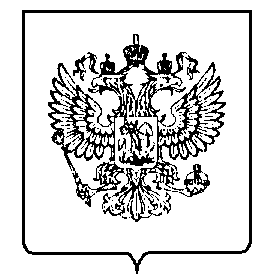 